Well-Klean© SolutionsWater Well Criteria Submission – The more you can tell us the more scientific we can be. 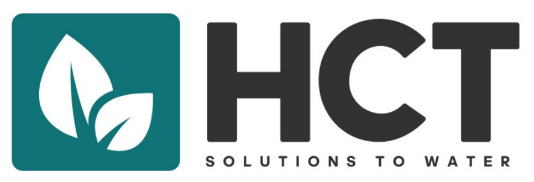 Submit to info@hctllc.com – Technical Support call (480) 650-6955See more online at www.hctllc.com Please enter data above. This section is for internal use. No. 	Req’d	PurposeWell Owner & Reoccurring CustomerWell Owner & Reoccurring CustomerWell NameWell NameHCT Client CompanyHCT Client CompanyNameNamePhonePhoneEmailEmailEngineering FirmEngineering FirmGov’t bid (branch)Gov’t bid (branch)Date SubmittedDate SubmittedUrgency/TimingUrgency/TimingResidential, Commercial, Agricultural, Industrial or Municipal?Residential, Commercial, Agricultural, Industrial or Municipal?What type of well; Extraction, Injection, Artesian, Dewatering, …What type of well; Extraction, Injection, Artesian, Dewatering, …Has this well been offline and if so for how long?Has this well been offline and if so for how long?Potable or Non?Potable or Non?Contingency Plan?Contingency Plan?Well DataVideo, Date & No. VidsWell Completion ReportWell SchematicGround Water QualityWell InformationAge of well (durability)Casing alloysDiameters, inchesLengths, ft.Perforation typesSWL, ft. BGLAerobic ZonesAnaerobic ZonesFill Depth, ft. BGLTotal Depth, ft. BGLNo. 10 ft. intervalsGround Water ConstituentspHTDSCalciumBicarbonate AlkalinityTemperatureLSI ValueSulfate values (Sulfur / 3)Fe MnSilicaRehab HistoryLinedJettedSwedgedIs a CITM Scan Recommended (age/Alloy)Adjacent well influence(s)?Under Deposit Bioremediation necessary?Gradient water flow?Completed by: Date: 